Avec le soutien de :Information aux médiasLes petits gestes font toute la différenceNouveau garage CEA de septembre 2017 : Amag Nyon, Nyon (VD)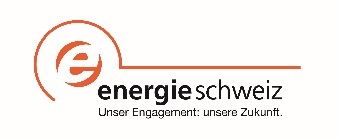 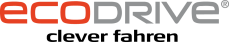 